АхметзяноваФанузаМинигалиевна-учитель английского языка МАОУ СОШ №17                                 Разработка урока-викторины по страноведениюI. Викторина«Здравствуй, Шотландия!»1 тур1) Какой цветок является полуофициальным национальным символом Шотландии и изображается   на денежных знаках?      а) роза             б) чертополох                               в) нарцисс2) Какой город является столицей Шотландии?      а)  Глазго        б) Абердин        в) Эдинбург3) Какой вид спорта  является национальным в Шотландии?      а)  гольф         б) футбол            в) крикет4) Родиной каких игр является Шотландия?     а)  Игры шотландцев                 б) Игры горцев   в) Игры кельтов5) Национальный флаг Шотландии представляет собой:            а)  белый диагональный крест на синем поле;                        б)  красный диагональный крест на синем поле;           в)  красный вертикальный крест на синем поле6) Кто из следующих святых является покровителем Шотландии:     а)  Св. Георгий                            б) Св. Патрик   в) Св. Андрей7) Старинный шотландский инструмент – это:     а)  арфа           б) волынка          в) барабан8) Что такое тартан? а) вид шотландской волынки;  б) шерстяная материя с рисунком из цветных полос;в) вересковая пустошь.9) Спорран – это часть шотландского национального костюма, представляющая собой:а) кошелёк   б) клинок          в) ремень10) Как называют легендарное чудовище, живущее в одном из озер Шотландии ? а) Несси б) Лесси в) Тесси11) Праздник, проводимый в честь шотландского поэта Роберта Бернса, называется:  а) Вечер Бернса                    б) Турнир Бернса                  в) День рождения Бернса12) Что такое хаггис? а) подгузники, изобретённые в древней Шотландииб) берет с помпоном, входящий в состав традиционного шотландского костюмав) национальное мясное блюдо13) Что в Шотландии называется кланом?а) группа семей, носящих одну фамилиюб) группа кровных родственниковв) национальное блюдо из мяса и овощей14) Как переводится название шотландского клана – МакДональд?	 а) сын Дональда                   б) семья Дональда                      в) род  Дональда15) По-шотландски Хогмани - это... а) Пасхаб) Рождество в) Новый Год                  16) Герой стихотворения Роберта Бернса TamO'Shante дал название:а)  национальному шотландскому флагу        б) головному убору             в) танцу17) Среди  соревнований горцев по поднятию и метанию различных тяжестей существует и такое - TossingtheCaber. Какой предмет используется в этом виде соревнований? а) булыжник б) бревно              в) туша барана18) Кто из этих писателей и поэтов не был шотландцем?	а) Артур Конан Дойл             б) Роберт Стивенсон             в) Оскар Уайльд19) Как звучит девиз Шотландии? 	а) «Бог и мое право!»б) «Мир и процветание!»в) «Никто не тронет меня безнаказанным!»20) Существует старинный обычай (Firstfooter), согласно которому первый мужчина, который переступит порог шотландского дома в первый день нового года, принесет удачу, если он принесет с собою: а) 3 вещи: кусочек угля, кусок хлеба и серебряную монету б) 2 вещи: кусок хлеба и серебряную монету в) 3 вещи: виски, кусок хлеба и серебряную монету.Ребята! Занесите Ваши ответы в специальный бланк, указав правильный вариант ответа знаком (+).Блан ответов_________________________________________________________________(фамилия, имя, класс)Викторина «Здравствуй, Шотландия»2 турРебята! Если вы успешно прошли первый тур, можете попробовать свои силы во втором туре викторины. Занесите ваши ответы в бланк (см. Бланк ответов).Часть А1. Соотнесите имена шотландских писателей (поэтов) с названиями их произведений.1. Р.Л. Стивенсон                              а) «Роб Рой»                        2. Роберт Бернс                                 б) «Остров сокровищ»3. Артур Конан-Дойль                     в) «Питер Пэн»4. Джеймс Барри                               г) «Собака Баскервилей»5. Вальтер Скотт                               д) «Джон Ячменное Зерно»  2. Соотнесите имена выдающихся людей Шотландии с событиями (открытиями),       которые их прославили.1. Вильям Уоллис                а)шотландский книготорговец и издатель, которому  принадлежит идея изобретения  почтовых марок;           2. Александр Флеминг         б) шотландский ученый, который  изобрел телефон;3. Александр Белл                в) шотландский архитектор и дизайнер, создатель                                                  водонепроницаемого плаща;4. Чарльз Макинтош            г) шотландский национальный герой, борец за                                                      свободу Шотландии по прозвищу «Храброе Сердце»,                                                  победил англичан в битве у моста Стерлинг;5. Шон Кеннори                   д) шотландский бактериолог, который изобрел                                                  пенициллин;6. Джеймс Чалмерс              е) шотландский киноактер и продюсер, исполнитель                                                 роли Джеймса Бонда.Часть Б1. Посмотрите на изображения символов Шотландии. Соотнесите  названия символов (А – Е) с соответствующими изображениями (1- 6).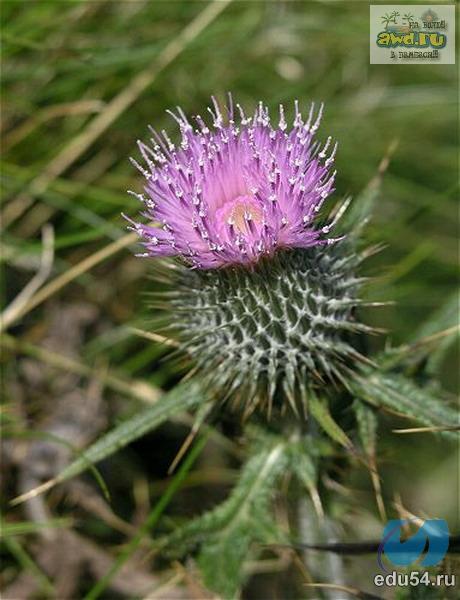 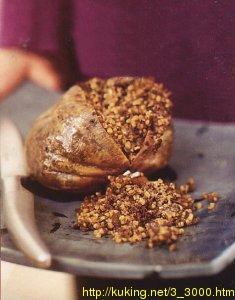 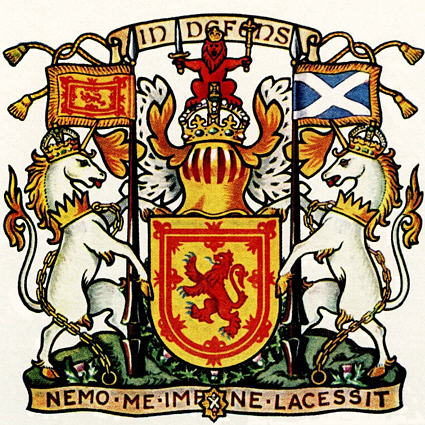                     1                                                    2                                                 3                       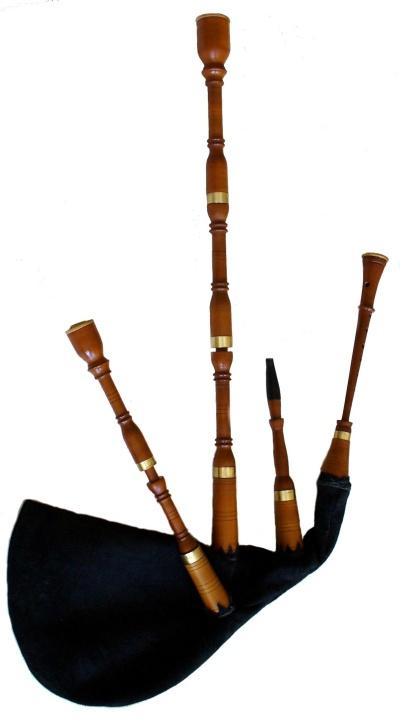 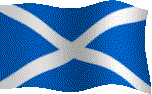 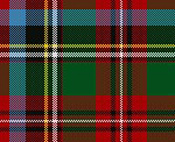            4                                                            5                                                   6               А) чертополох;            Б) тартан;                  В) национальный флаг;               Г) герб;                        Д) волынка                Е) хаггис2. Посморите на портреты шотландских писателей и поэтов. Установите соответствия между портретами (1-5) и именами (А-Д).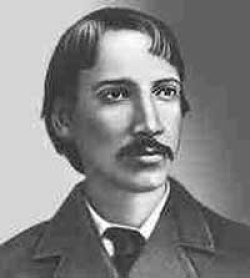 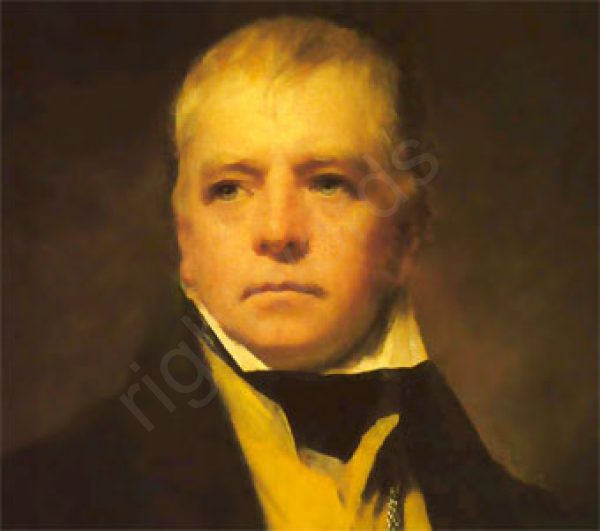 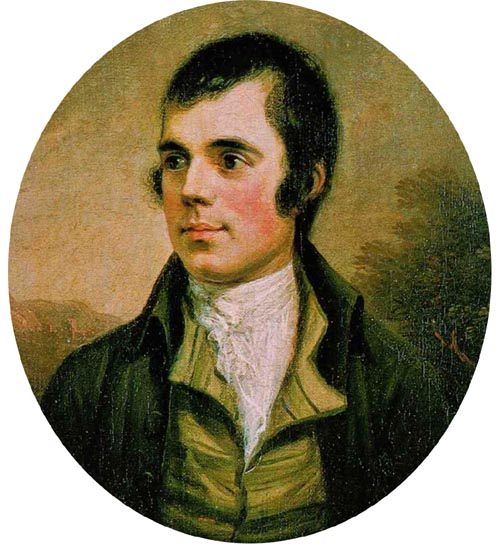                   1                                                         2                                                      3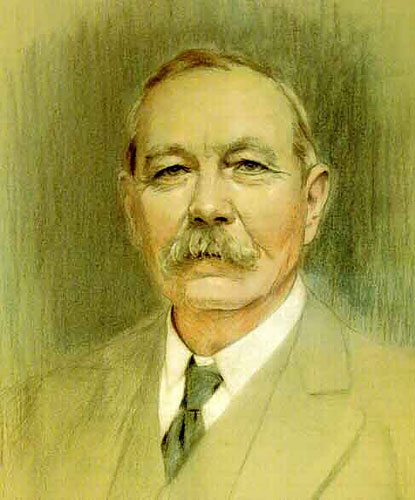 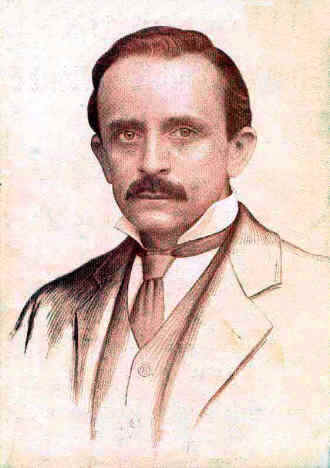                                          4                                                             5                    А) Джеймс Барри             Б) Роберт Бернс                  В) Вальтер Скотт                           Г) Артур КонанДойль               Д) Роберт Льюис СтивенсонБланк ответов________________________________________________________________(укажите фамилию, имя, класс)II. Познавательная игра-конкурс знатоков английского языка «Знаешь ли ты Шотландию?»Ахметзянова Ф.М., учитель английского языкаПолное название образовательного учреждения: МАОУ СОШ №17 г. Березники Пермский край Аннотация: познавательная игра-конкурс «Знаешь ли ты Шотландию?» проводится между двумя командами в параллели 7-9 классов. Каждый класс выставляет команду в количестве 6 человек. Команда придумывает себе название и эмблему в соответствии с тематикой. Игра построена по типу телевизионной игры «Своя игра». Команды поочередно,  называя номинацию, выбирают в ней вопрос за определенную сумму баллов от 1 до 5.   Если команда не смогла ответить на вопрос, то команда-соперница имеет право на ответ и, в случае правильного ответа, получаетдополнительные баллы. За правильный ответ команда получает то количество баллов, которое стоит вопрос. Игра-конкурс проводится в несколько этапов:Приветствие команд. Представление эмблемы и рисунка.Блиц-турнирПервый раунд – состязание команд (См. содержание игры).Второй раунд - конкурс капитанов.Подведение итогов. Награждение команд и капитанов.Команда, набравшая наибольшее количество баллов по итогам блиц-турнира и первого раунда, становится победителем конкурса. Во втором раунде проводится конкурс капитанов: каждому из капитанов предстоит принять участие в экспресс-опросе. Время опроса  - 1 минута. Тот капитан, который сумеет дать наибольшее количество правильных ответов за 1 минуту, выигрывает этот раунд. Мероприятие, в рамках которого реализуется сценарий: игра проводится  в рамках  предметной тематической недели английского языка в параллели 6-х классов.Предмет: английский языкВозрастная группа: учащиеся 7-9 классовНазвание сценария: игра-конкурс «Знаешь ли ты Шотландию?»  Цель: повышение мотивации к изучению английского языкаПодготовительный этап: классы выбирают команду из 6 человек, придумывают название, эмблему.Оформление зала: демонстрационныефотоматериалы о Шотландии, карта Великобритании, фото-коллаж на тему «Знаменитые писатели Шотландии»,  экспозиция лучших докладов и рисунков учащихся; выставка книг Р. Бернса, Дж. Барри , В. Скотта,Артура  КонанДойля , Р.Л. Стивенсона.Ведущие, жюри и помощники:  учащиеся 9-х  классовВремя реализации: 80  минутНеобходимое оборудование и материалы:Мультимедийный проектор, экран, компьютер, операционная среда POWERPOINTВид:презентациянатему: «Праздники, традиции и обычаи Шотландии»,созданная в среде PowerPoint для проведения блиц-турнира команд.Форма: компьютерная презентация, включающая 9 слайдов, из которых слайд №1 не оцениваетсяСодержание: слайды презентации включают либо текст с пропусками, либо иллюстрации, демонстрирующие те или иные обычаи и традиции.Слайд 1 представляет тему блиц-турнира.Слайд 2.Хогмани, шотландский праздник Нового Года.Слайд 3. Обычай FirstFooterСлайд 4. День рождения Р. БернсаСлайд 5.Хаггис, главное блюдо ужина в честь Р. Бернса.Слайд 6. Игры шотландских горцевСлайд 7.Перетягивание каната, метание молота, толкание бревнаСлайд 8. Парад волынщиков, парад тартанов, шотландские танцыСлайд 9. День Св. Андрея.Условия проведения: после представления команд проводится разминка (блиц-турнир) на основе презентации. Учащимся следует заполнить недостающую в текстах информацию или прокомментировать события, изображенные на иллюстрацияхслайдов.После коллективного обсуждения (до 30 сек. на один слайд)  один из участников команды  дает ответ в устной форме. Задания на слайдах 2, 4, 6, 8 – предназначены для первой команды, на  слайдах 3, 5, 7, 9 – для второй команды. Ответ, данный командой после обсуждения, считается окончательным.Критерии оценивания представлены в разделе «Краткие рекомендации для учителя».Содержание игрыПервый раунд - состязание командНоминации раунда1. «Удивительные открытия»С именем Александра Белла связано удивительное изобретение одного из современных средств коммуникации. Назовите это изобретение.В 1996 году шотландецИ.Уилмут хирургическим путем получает знаменитый клон (генетическую копию) животного. О каком животном идет речь?С именем какого шотландца связано изобретение водонепроницаемого плаща; да и название самого плаща обязано имени этого человека.В наше время невозможно представить ни одной домашней аптечки без наличия каких-либо антибиотиков. Назовите антибиотик, который был открыт в 1928 году шотландским ученым Александром Флемингом. В 1945 году за открытие этого препарата  Флеминг удостоен Нобелевской премии в области физиологии и медицины. Кто из шотландских ученых создал универсальную паровую машину?2. «Литературная Шотландия»1. Это особенная памятная дата для всех шотландцев. В этот день отмечается день рождения известного шотландского поэта, фольклориста, барда  Роберта Бернса. Назовите дату этого ежегодного события. 2. Назовите имя  шотландского поэта, фольклориста, автора следующих строк:  О каком напитке идет речь? Так пусть же до конца времен                         Не высыхает дно                         В бочонке, где клокочет Джон                         Ячменное Зерно!3. Главный герой этой сказки – мальчик, который не захотел стать взрослым. Он умеет летать. Он живет на далеком острове Нетландия со своими лучшими друзьями – потерянными мальчишками и феей Динь-Динь. Как называется эта сказка и кто ее автор? 4. Невозможно представить пейзажи Шотландии без вересковых пустошей. С древних времен шотландцы хранят секрет приготовления напитка из вереска. Одну из историй, связанных с этим секретом, описал в своей балладе известный шотландский писатель и поэт. Прослушайте отрывок из баллады, назовите автора этих строк и произведение:Из вереска напиток Забыт давным-давно.А был он слаще меда, Пьянее, чем вино.В котлах его варили И пили всей семьейМалютки-медоварыВ пещерах под землей.5. События этого романа происходят примерно в середине XVIIIвека. Начинаются они в Англии, в небольшом трактире «Адмирал Бенбоу». Сюжет об удивительном путешествии корабля «Эспаньола» рассказывается от лица главного героя – юного Джима Хокинса. Важную роль в событиях истории играют капитан Смолетт, доктор Ливси, одноногий Сильвер. Назовите роман и имя его автора.3. «Мифы и легенды Шотландии»Многие верят, что в этом озере живет доисторическое животное. Это озеро является местом туристского паломничества. Назовите это удивительное озеро. Это легенда сделала из обычного растения чертополох национальную эмблему. В чем суть легенды?Старинная шотландская легенда гласит, что это растение было единственным, кто по просьбе Бога согласился расти на голых, продуваемых ветрами склонах холмов. За это Господь наградил его повышенной выносливостью, непритязательностью и естественным очарованием, а также ароматом и качествами медоноса.Почему Гретна Грин (GretnaGreen) – маленькая деревня на границе Шотландии и Англии стала называться поистине свадебной столицей Британии? Шотландский замок Гламис имеет печальную и драматическую историю.   Говорят, что приведение в облике женщины в сером платье постоянно появляется в часовне замка; привидение приходит туда помолиться. Объясните, с чем связано таинственное появление  призрака, и какое драматическое событие связано с этим замком?«География Шотландии»Шотландию называют  страной гор. Какова самая высокая горная вершина Шотландии? Вспомните и назовите ее высоту. Каким морем омывается  восточная часть  Шотландии?  Назовите самый большой по численности населения город Шотландии.     Какая самая длинная река Шотландии?  В некоторых районах  Шотландии преобладающим цветом ландшафта является розовато-фиолетовый. Объясните причину. 5. «Традиции и обычаи»1. Предмет мужской национальной шотландской одежды, традиционная одежда шотландских горцев. Сегодня большинство шотландцев используют его как часть официального или свадебного костюма.2. По обычаю в новогоднюю ночь поджигают бочки с дегтем или смолой и катят по улицам, сжигая, таким образом, старый год и приглашая новый. Как называется в Шотландии праздник, связанный с этим обычаем? 3. В каждой стране есть знаменитые блюда, ставшие символом национальной кухни. В Шотландии это довольно специфичное блюдо. Оно запекается в овечьем или бараньем желудке, фаршированном сердцем, печенью, почечным салом, луком, ячменем и специями. Назовите это блюдо и скажите, что обычно подают к нему в качестве гарнира? 4. Шотландия славится своими фестивалями. Один из старейших - фестиваль игр и музыки или знаменитые Игры горцев. Самые сильные, смелые и ловкие мужчины Высокогорья принимают участие в необычных спортивных состязаниях. Назовите наиболее интересные из них.5. В Шотландии до сих пор сохраняется древний обычай (FirstFooter): это  первый человек, перетупивший порог дома в Новый Год. От его появления зависело процветание или неудача семьи в новом голу. Какие 3 вещи, согласно традиции,  должен принести первый посетитель? «Национальные символы»Многие страны в качестве национальной эмблемы страны выбирают разных представителей флоры и фауны. В Уэльсе национальным символом является нарцисс, в Австралии – кенгуру и эму. А что является полуофициальным символом Шотландии? Изображение красного льва входит в состав одного из национальных символов Шотландии. Назовите этот национальный символ. С именем этого апостола связано происхождение и форма национального флага Шотландии. Эта часть национального костюма Шотландцев может быть изготовлена  либо из кожи, либо из меха. Как она называется и как носится? Девиз Шотландии отражает многолетнюю борьбу народа за свою независимость: «Никто не тронет меня …» Вам предстоит дать полное название девиза. Второй раунд - конкурс капитанов Экспресс-опрос Столица Шотландии.Цветок, ставший символом Шотландии. Старинный музыкальный инструмент шотландцев. Известный шотландский поэт.Автор «Приключений о Шерлоке Холмсе». Традиционная одежда шотландских горцев.Дата Рождения Р. Бернса. Название для Нового года в Шотландии.          Доисторическое животное, живущее в Шотландии.            Автор романа «Остров сокровищ». Орнамент из перекрещивающихся полос на шерстяной ткани. Самая длинная река Шотландии. Самый большой город Шотландии. Лох в переводе с шотландского означает …. Вид спорта, родиной которого является Шотландия.               Достопримечательность Эдинбурга, расположенная на высокой скале.Изобретатель пенициллина.                             Булавка, удерживающая нижний край килта. Самая высокая горная вершина Шотландии. Известный горячительный напиток Шотландии. Город, где покоятся останки Святого Андрея. Название спортивного соревнования, где используется ствол дерева. Название зажигательного шотландского танца. Маленькая шотландская деревня, ставшая столицей свадеб. Изобретение Александра Белла.Шотландский Джеймс Бонд. Имя последней шотландской королевы, которая была обезглавлена. Его закрепляют брошью, чтобы он не спадал с плеч.            Головной убор шотландцев. Небольшая сумка-кошелек из кожи или меха.Цветок розоватого цвета, растущий в пустошах.Шотландские башмаки с длинными кожаными шнурками.Название разработкиМатериалы для проведения Недели английского языкаФИО автора (авторов)АхметзяноваФанузаМинигалиевнаПолное название учебного учрежденияМАОУ «Средняя общеобразовательная школа №17» г. БерезникиПредмет, классАнглийский язык7-9 классыТема, в рамках которой рекомендовано использование заданийРекомендуется для организации внеурочной деятельности по предметуНаличие межпредметных связейС историей, географией, литературой, музыкой, изобразительным искусством.Среда, в которой выполнена разработкаMicrosoftOfficeWord 2007Минимальные технические требованияПерсональный компьютер, видеопроектор, экран Инструментальные средства, которые были использованы при создании заданий.Компьютер№ вопросаабв1234567891011121314151617181920Часть А№112345Часть А№1Часть А№2123456Часть А№2Часть Б№1123456Часть Б№1Часть Б№212345Часть Б№2НоминацииБаллыБаллыБаллыБаллыБаллыНоминации123451.  «Удивительные открытия»2. «Литературная Шотландия»3. «Мифы и легенды Шотландии»4. «География Шотландии»5. «Традиции и обычаи»6. «Национальные символы»